かみっこチャレンジ♪ 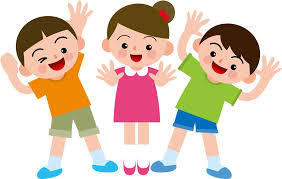 のスケジュール  　 　　　　　　　　　　　　　　　　　　　　　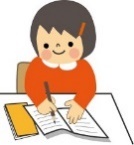 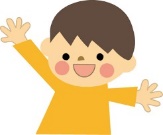 よていどおり ◎：よくできた　○：できた　△：もうちょっと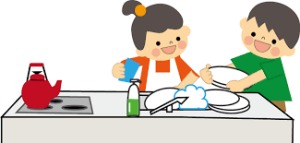 じかんやってみたいこと（けいかく）5/115/125/135/145/15９：００　　９：３０１０：００　１０：３０１１：００　１１：３０１２：００　１２：３０１：００　　１：３０２：００　　２：３０　３：００　　３：３０　　４：００